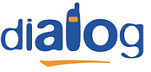 P-ta Presei Libere Nr. 1Casa Presei, Et. 10Vechiul cod al acestui site de tipul TN pare sa fie BU_0010_TN (BTS Recovery, No BTS) dar ceea ce este straniu e ca acest cod persista si în listele recente (2007) ; despre BI_0126 uneori se spune ca este TN, dar cel mai des ar fi simplu T0.Anyway, acest BI_0126_TN (asa era trecut în lista din 2005) a fost lansat de cei de la Mobilrom pe data de 16 august 1997, adica la 2 luni dupa deschiderea comerciala a retelei Dialog GSM. Prin 2004 era echipat cun un G3 Mini cu 4 TRX + G3 Medi cu 6/4 TRX pentru GSM, si cu un MBI3 cu 2/2/2 TRX pentru DCS. Apoi, prin 2006, a fost complet modificat : G3 Medi cu 6/6 TRX + MBI5 cu 4 TRX pentru partea GSM si 2/4/2 TRX pentru DCS... si 1/1/1 TRX FDD (3G) dar nu se stie prea bine unde (ca în MBI5 nu mai aveau loc)...In lista specifica zonei BU din 2007, lista aceea pe care o numesc eu „stranie”, aflam ca defapt aici ar fi un BSC, si nu un simplu site Trans-Nodal ! Se spune ca „autonomie 10h BSC, 6H restul (baterii schimbate la MTP69 în data de 01/09/2005). In plus, tot în lista aceea, site-ul este totusi notat ca un BSC, cu codurile BI0126_CAS1 (Casa Presei 1) si BI0126_CAS2 (Casa Presei 2)...De aici se emite, printre altele desigur, BCCH-ul 69 (LAC 150 / CID 21261)...Site-ul este echipat si cu antene WiMax (router 7604 BI126, hostname dr1-bi0126) Exista si un BI_0849_T0 DER_7_Casa Presei (etajul 8, Redactia ziarului Jurnalul National), pornit pe 16/10/2001 ; echipamentul (G3 Medi indoor cu 4 TRX pe GSM si 4 pe DCS) este montat „în” BI_0126.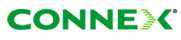 Terasa Casei Presei Libere, Piata Presei Libere nr. 1Nu am apucat sa monitorizez acest site, pentru ca în statia de autobuz (105 parca) stateam pe site-ul 106 Sofitel (Spitalul CFR2, Bdul. Marasesti nr.63) :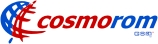 Casa Presei, Piata Presei LibereDesigur ca si cei de la Cosmorom aveau un site aici, asta înca de la lansarea retelei, si nu orice site pentru ca era vorba de un cluster (punct de conectare la FO). In iulie 2008 site-ul fusese deja Dualbanduit, si era în LAC 7010 ; nu am idee exact când a fost facut Dualband, pot doar sa remarc ca este echipat cu câte 2 antene Andrew/sector, dar nu prea vad deloc TMA-urile ; probabil destul de recent (are eticheta aceea lipita pe el) i-au instalat si un MW Ericsson protejat în 1+1, care ar putea de ce nu sa mearga în directa BSC-ului de la Baneasa ?Iata 2 celule care se emit de aici…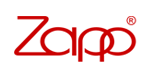 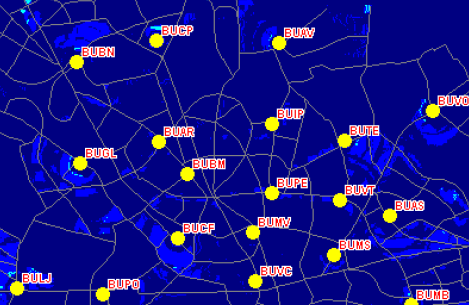 E si normal ca cei de la Zapp sa-si fi instalat si ei antenele pe Casa Scânteii ! De ceva timp deja, sunt sigur ca este un site tare vechi !Nici nu mai este nevoie sa spun ca are si 3G…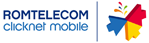 Nu sunt sigur daca cei de la RTC au venit aici cu antenele lor panou mari (site-ul facând parte din prima faza de acoperire)... parca mai degraba as spune ca au bagat omni-uri, fixate de antenele Zapp... ?RTC Site code : 41020ZTE Proposal, Survey start time : 01/11/2008Da, si RDS, bravo lor, I don’t care !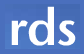 FM RadioInaltime = 104mBBC Romania (88.0 Mhz)Realitatea FM (90.2 Mhz) Realitatea TV (42 UIF)BCCHLACCIDNb. TRXDiverse5711132110614Piata Presei   |   MB 16371113211065H637, H639RAM -96 dBm  |  MB 1BCCHLACCIDNb. TRXDiverse5277020462-RAM -73 dBm  |  CRO 58e117020468--